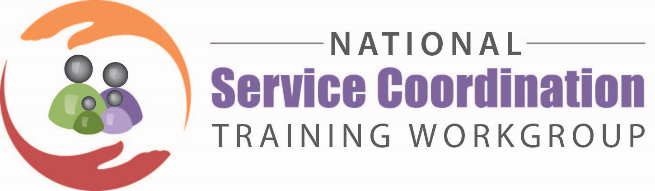 The Role of the Service Coordinator in Building Relationships with FamiliesFollow up Reflection Activity to WebinarTo support your ongoing learning, consider the following reflection/discussion questions.  Use them as a follow up activity with other Service Coordinators, your supervisor/mentor, or individually as a personal reflection.Refer back to the Key Principles. Keeping in mind the roles and responsibilities of Service Coordinators (SC), what SC roles are evident in the Key Principles that were not addressed in the webinar? How does your current practice align with the other Key Principles?  What could you change about your current practice to better align with the Key Principles?Review the DEC Recommended Practices.  What other sections and/or practices connect to the roles and responsibilities of the Service Coordinator?How does your current practice align with the DEC Recommended Practices?  What could you change about your current practice to better align with the DEC Recommended Practices?What are you doing now that supports building relationships with families?Are there any areas you would like to improve on in your practice when you think about how to build relationships with families?What are some challenges you have faced in your role as a Service Coordinator?  What are some areas of growth or lessons you have learned that you could share with others new to service coordination?Facilitator GuideThe Role of the Service Coordinator in Building Relationships with FamiliesFollow up Reflection Activity to WebinarFor administrators, supervisors, program managers or others looking to support ongoing professional development and technical assistance around this webinar topic, please consider using these suggestions to facilitate additional learning opportunities:Use this activity during a reflective supervision session (individual or small group) following the viewing of the webinar.Ask Service Coordinators to write responses to the questions and be prepared to discuss during a Lunch & Learn or staff meeting.Have individuals, who didn’t participate in the live webinar, view the recorded version in a small group.  Pause the presentation during reflection questions and facilitate a group discussion.  Ask individuals to view the recorded webinar as a resource or as an individual activity to support their professional development.  Ask them to share their responses to the reflection activity with a peer, mentor, supervisor or small group.Provide continuing education credit for time spent on learning activities.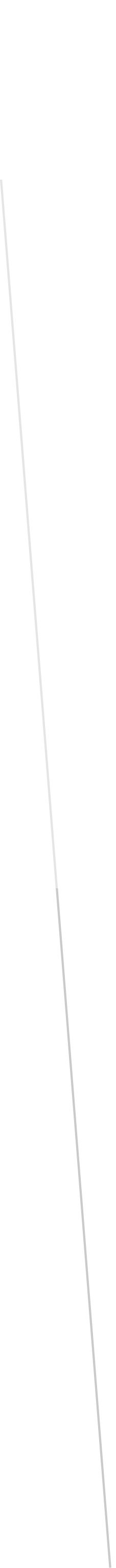 